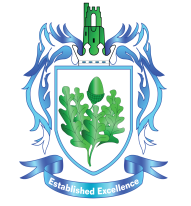 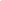 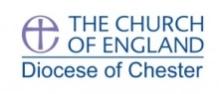 March 2021Post Title:Teacher of Performing Arts (with a Music Specialism)Reporting to:Governors / HeadteacherLiaising with:Subject Leader for Drama, English Curriculum Leadership and SLTDisclosure level:Enhanced DBSChristian Ethos:To work with the Headteacher and colleagues in creating, inspiring and embodying the Christian ethos and culture of this Church of England Academy, securing its Mission Statement with all members of the school community and ensuring an environment for teaching and learning that empowers both staff and pupils to achieve their highest potentialPurpose of the Post:Purpose of the Post:To collaborate with leaders in the Music and Drama departments, promoting a love of learning and passion for Performing Arts with pupilsTo teach focused and purposeful lessons that challenge pupils to work towards the highest standards both practically and academically To consistently deliver excellent lessons, maximising pupil engagement and outcomesTo commit to an extensive extra-curricular offer to support pupil enrichment and enable further engagement with Performing ArtsTo contribute to the safeguarding and promotion of welfare and personal care of children and young people with regard to the Child Protection Policy and Social, Emotional Aspects of LearningTo monitor and support the overall progress and development of pupils as a teacher/form tutor.To collaborate with leaders in the Music and Drama departments, promoting a love of learning and passion for Performing Arts with pupilsTo teach focused and purposeful lessons that challenge pupils to work towards the highest standards both practically and academically To consistently deliver excellent lessons, maximising pupil engagement and outcomesTo commit to an extensive extra-curricular offer to support pupil enrichment and enable further engagement with Performing ArtsTo contribute to the safeguarding and promotion of welfare and personal care of children and young people with regard to the Child Protection Policy and Social, Emotional Aspects of LearningTo monitor and support the overall progress and development of pupils as a teacher/form tutor.Key Responsibilities:Key Responsibilities:to support Subject Leaders with the development and realisation of an ambitious and aspirational vision for the Performing Arts departmentto ensure the profile of Performing Arts across the school through commitment to a range of exciting and inspiring learning and extra-curricular activitiesto work with subject staff and subject leaders to create engaging and rigorous learning programmes that are knowledge rich to enable pupil progress to plan and teach lessons that inspire and enthuse all pupils (face to face and online)to seek out exceptional practice from other sources, to ensure continual development of practice and pedagogy;to promote the department with parents by providing information via newsletters, curriculum evenings and other methods; to participate actively in the provision of an ambitious and aspirational extra-curricular programme, including school performances, showcases, concerts, trips and visits from speakers and musicians; to support Subject Leaders with the development and realisation of an ambitious and aspirational vision for the Performing Arts departmentto ensure the profile of Performing Arts across the school through commitment to a range of exciting and inspiring learning and extra-curricular activitiesto work with subject staff and subject leaders to create engaging and rigorous learning programmes that are knowledge rich to enable pupil progress to plan and teach lessons that inspire and enthuse all pupils (face to face and online)to seek out exceptional practice from other sources, to ensure continual development of practice and pedagogy;to promote the department with parents by providing information via newsletters, curriculum evenings and other methods; to participate actively in the provision of an ambitious and aspirational extra-curricular programme, including school performances, showcases, concerts, trips and visits from speakers and musicians; Operational/Strategic Planning: Operational/Strategic Planning: To assist in the development of engaging and relevant Learning Programmes, resources, lessons, marking policies and teaching strategies in the subject area in line with whole school expectations and training.To contribute to the subject area’s Improvement Plan and its implementation.To attend all appropriate meetings.To contribute to the whole Academy’s planning activities.To assist in the development of engaging and relevant Learning Programmes, resources, lessons, marking policies and teaching strategies in the subject area in line with whole school expectations and training.To contribute to the subject area’s Improvement Plan and its implementation.To attend all appropriate meetings.To contribute to the whole Academy’s planning activities.Curriculum Provision and Development: Curriculum Provision and Development: To assist the Curriculum Leader, Assistant Headteacher and Headteacher to ensure that the curriculum area provides a range of teaching which complements the Schools’ Strategic Objectives.To assist in the process of curriculum development and change so as to ensure the continued relevance to the needs of pupils, examining and awarding bodies and the School’s Aim and Strategic Objectives.To assist the Curriculum Leader, Assistant Headteacher and Headteacher to ensure that the curriculum area provides a range of teaching which complements the Schools’ Strategic Objectives.To assist in the process of curriculum development and change so as to ensure the continued relevance to the needs of pupils, examining and awarding bodies and the School’s Aim and Strategic Objectives.Staffing:Staffing:To take part in the Academy’s staff development programme by participating in arrangements for further training and professional development.To continue personal development in the relevant areas including subject knowledge and teaching methods.To engage actively in the Appraisal process.To ensure the effective/efficient deployment of classroom support.To work as a member of a designated team and to contribute positively to effective working relations within the Academy.To take part in the Academy’s staff development programme by participating in arrangements for further training and professional development.To continue personal development in the relevant areas including subject knowledge and teaching methods.To engage actively in the Appraisal process.To ensure the effective/efficient deployment of classroom support.To work as a member of a designated team and to contribute positively to effective working relations within the Academy.Quality Assurance:Quality Assurance:To help to implement Academy quality procedures and to adhere to those.To contribute to the process of monitoring and evaluation of the subject area in line with agreed Academy procedures, including evaluation against quality standards and performance criteria.To seek/implement modification and improvement where required.To regularly review methods of teaching and programmes of work.To take part, as may be required, in the review, development and management of activities relating to the curriculum, organisation and pastoral functions of the Academy.To help to implement Academy quality procedures and to adhere to those.To contribute to the process of monitoring and evaluation of the subject area in line with agreed Academy procedures, including evaluation against quality standards and performance criteria.To seek/implement modification and improvement where required.To regularly review methods of teaching and programmes of work.To take part, as may be required, in the review, development and management of activities relating to the curriculum, organisation and pastoral functions of the Academy.Management of Information:Management of Information:To maintain appropriate records and to provide relevant accurate and up to date information for Management Information Systems (SIMs), registers etc.To complete the relevant documentation to assist in the tracking of pupils.To track pupil  progress and use information to inform teaching and learning.To maintain appropriate records and to provide relevant accurate and up to date information for Management Information Systems (SIMs), registers etc.To complete the relevant documentation to assist in the tracking of pupils.To track pupil  progress and use information to inform teaching and learning.Communications:Communications:To communicate effectively with the parents of pupils as appropriate.Where appropriate, to communicate and cooperate with persons or bodies outside the Academy.To contribute to the development of effective subject links with external agencies. To communicate effectively with the parents of pupils as appropriate.Where appropriate, to communicate and cooperate with persons or bodies outside the Academy.To contribute to the development of effective subject links with external agencies. Marketing and Liaison:Marketing and Liaison:To take part in marketing and liaison activities such as Open Evenings and Parents’ Evenings. (These form part of your 1265 hours of directed time)To contribute to the development of effective subject links with external agencies. To develop extracurricular activities which promote the value of Performing Arts.To take part in marketing and liaison activities such as Open Evenings and Parents’ Evenings. (These form part of your 1265 hours of directed time)To contribute to the development of effective subject links with external agencies. To develop extracurricular activities which promote the value of Performing Arts.Management of Resources: Management of Resources: To contribute to the process of the ordering and allocation of equipment and materials.To assist the Subject Leader to identify resource needs and to contribute to the efficient/effective use of physical resources.To co-operate with other staff to ensure a sharing and effective usage of resources to the benefit of the Academy, subject area and the students.To contribute to the process of the ordering and allocation of equipment and materials.To assist the Subject Leader to identify resource needs and to contribute to the efficient/effective use of physical resources.To co-operate with other staff to ensure a sharing and effective usage of resources to the benefit of the Academy, subject area and the students.Pastoral System:Pastoral System:To be a form tutor to an assigned group of pupils.Form Tutors to promote the Christian Values through Collective Active worship.To promote the general progress and well-being of individual pupils  and of the form tutor group as a whole.To liaise with the Subject Leader and Head of Faculty to ensure the implementation of the Academy’s Pastoral System.To register pupils, accompany them to assemblies, encourage their full attendance at all lessons and their participation in other aspects of Academy life. To evaluate and monitor the progress of pupils and keep up to date student records as many be required.To contribute to the preparation of Action Plans and progress files and other reports.To alert the appropriate staff to problems experienced by pupils and to make recommendations as to how these may be resolved.To communicate as appropriate, with the parents of pupils and with persons or bodies outside the Academy concerned and the welfare of individual pupils, after consultation with the appropriate staff.To contribute to PSHE and Citizenship and enterprise according to Academy Policy.To apply the Behaviour Management systems so that effective learning can take place.To be a form tutor to an assigned group of pupils.Form Tutors to promote the Christian Values through Collective Active worship.To promote the general progress and well-being of individual pupils  and of the form tutor group as a whole.To liaise with the Subject Leader and Head of Faculty to ensure the implementation of the Academy’s Pastoral System.To register pupils, accompany them to assemblies, encourage their full attendance at all lessons and their participation in other aspects of Academy life. To evaluate and monitor the progress of pupils and keep up to date student records as many be required.To contribute to the preparation of Action Plans and progress files and other reports.To alert the appropriate staff to problems experienced by pupils and to make recommendations as to how these may be resolved.To communicate as appropriate, with the parents of pupils and with persons or bodies outside the Academy concerned and the welfare of individual pupils, after consultation with the appropriate staff.To contribute to PSHE and Citizenship and enterprise according to Academy Policy.To apply the Behaviour Management systems so that effective learning can take place.Teaching:Teaching:To teach pupils according to their educational needs, including the setting and marking of work to be carried out by the pupil in School and elsewhere.To assess record and report on the attendance, progress, development and attainment of pupils and to keep such records as are required.To provide, or contribute to, oral and written assessments, reports and references relating to individual pupils and groups of pupils.To ensure that ICT, Literacy, Numeracy and Christian Values are reflected in the teaching/learning experience of pupils.To undertake a designated programme of teaching.To ensure a high quality learning experience for pupils which meets internal and external quality standards.To prepare and update subject materials.To use a variety of delivery methods which will stimulate learning appropriate to pupil needs and demands of the syllabus.To maintain discipline in accordance with the Academy’s procedures and to encourage good practice with regard to punctuality, behaviour, standards of work and homework.To undertake assessment of pupils as requested by external examination bodies, the subject area and Academy procedures.To mark, grade and give written/verbal and diagnostic feedback as required.To teach pupils according to their educational needs, including the setting and marking of work to be carried out by the pupil in School and elsewhere.To assess record and report on the attendance, progress, development and attainment of pupils and to keep such records as are required.To provide, or contribute to, oral and written assessments, reports and references relating to individual pupils and groups of pupils.To ensure that ICT, Literacy, Numeracy and Christian Values are reflected in the teaching/learning experience of pupils.To undertake a designated programme of teaching.To ensure a high quality learning experience for pupils which meets internal and external quality standards.To prepare and update subject materials.To use a variety of delivery methods which will stimulate learning appropriate to pupil needs and demands of the syllabus.To maintain discipline in accordance with the Academy’s procedures and to encourage good practice with regard to punctuality, behaviour, standards of work and homework.To undertake assessment of pupils as requested by external examination bodies, the subject area and Academy procedures.To mark, grade and give written/verbal and diagnostic feedback as required.Other Specific Duties: Other Specific Duties: To continue personal development as agreed at Appraisal.To engage actively in the Appraisal process.To address the Appraisal targets set by the line manager each Autumn Term.To undertake any other duty as specified by School Teachers’ Pay and Conditions Body (STPCB) not mentioned in the above.To play a full part in the life of the Academy community, to support its distinctive aim and ethos and to encourage staff and students to follow this example.To support the School’s Health and Safety policy and undertake risk assessments as appropriate.To comply with the internet code of practice.To show a record of excellent attendance and punctuality.To adhere to the Academy’s Dress Code.To continue personal development as agreed at Appraisal.To engage actively in the Appraisal process.To address the Appraisal targets set by the line manager each Autumn Term.To undertake any other duty as specified by School Teachers’ Pay and Conditions Body (STPCB) not mentioned in the above.To play a full part in the life of the Academy community, to support its distinctive aim and ethos and to encourage staff and students to follow this example.To support the School’s Health and Safety policy and undertake risk assessments as appropriate.To comply with the internet code of practice.To show a record of excellent attendance and punctuality.To adhere to the Academy’s Dress Code.Employees will be expected to comply with any reasonable request from a manager to undertake work of a similar level that is not specified in this job description.Employees are expected to be courteous to colleagues and provide a welcoming environment to visitors and telephone callers.The Academy will endeavour to make any necessary reasonable adjustments to the job and the working environment to enable access to employment opportunities for disabled job applicants or continued employment for any employee who develops a disabling condition.This job description is current at the date shown, but following consultation with you, may be changed by Management to reflect or anticipate changes in the job which are commensurate with the salary and job title.Employees will be expected to comply with any reasonable request from a manager to undertake work of a similar level that is not specified in this job description.Employees are expected to be courteous to colleagues and provide a welcoming environment to visitors and telephone callers.The Academy will endeavour to make any necessary reasonable adjustments to the job and the working environment to enable access to employment opportunities for disabled job applicants or continued employment for any employee who develops a disabling condition.This job description is current at the date shown, but following consultation with you, may be changed by Management to reflect or anticipate changes in the job which are commensurate with the salary and job title.